PITOU Frédérique21 x 30, 606 p.Laval au XVIIIème siècleUNE EVOLUTION URBAINE MESUREEL'identité de la villePopulation et activitésRichesse et pouvoirENTRE REGLEMENTATION ET LIBARALISME, L'ORDRE DES METIERSMétiers et communautés Métiers et manufactures . La manufacture des toiles de linCONDITION, FORTUNE, CONSIDERATIONFamilles et métiersFortunes et modes de viePratique judiciaire et comportements collectifs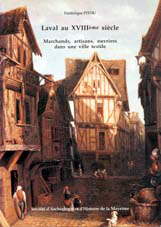 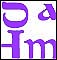 Supplément n°6 (année 1995) 